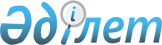 О внесении изменений в решение Уральского городского маслихата от 30 декабря 2021 года №11-6 "О бюджете поселка Деркул на 2022-2024 годы"Решение Уральского городского маслихата Западно-Казахстанской области от 22 апреля 2022 года № 13-6
      Уральский городской маслихат РЕШИЛ:
      1. Внести в решение Уральского городского маслихата "О бюджете поселка Деркул на 2022-2024 годы" от 30 декабря 2021 года №11-6 следующие изменения:
      пункт 1 изложить в новой редакции:
      "1. Утвердить бюджет поселка Деркул города Уральск на 2022-2024 годы согласно приложениям 1, 2 и 3 соответственно, в том числе на 2022 год в следующих объемах:
      1) доходы – 367 197 тысяч тенге:
      налоговые поступления – 8 738 тысяч тенге;
      неналоговые поступления – 0 тенге;
      поступления от продажи основного капитала – 0 тенге;
      поступления трансфертов – 358 459 тысяч тенге;
      2) затраты – 371 319 тысяч тенге;
      3) чистое бюджетное кредитование – 0 тенге:
      бюджетные кредиты – 0 тенге; 
      погашение бюджетных кредитов – 0 тенге;
      4) сальдо по операциям с финансовыми активами – 0 тенге:
      приобретение финансовых активов–0 тенге;
      поступления от продажи финансовых активов государства – 0 тенге;
      5) дефицит (профицит) бюджета – - 4 122 тысячи тенге;
      6) финансирование дефицита (использование профицита) бюджета – 4 122 тысячи тенге:
      поступления займов – 0 тенге;
      погашение займов – 0 тенге;
      используемые остатки бюджетных средств – 4 122 тысячи тенге.";
      приложение 1 к указанному решению изложить в новой редакции согласно приложению к настоящему решению.
      2. Настоящее решение вводится в действие с 1 января 2022 года. Бюджет поселка Деркул на 2022 год
      тысяч тенге
					© 2012. РГП на ПХВ «Институт законодательства и правовой информации Республики Казахстан» Министерства юстиции Республики Казахстан
				
      Секретарь Уральского городского маслихата

Е.Калиев
Приложение
к решению Уральского
городского маслихата
от 22 апреля 2022 года № 13-6Приложение 1
к решению Уральского
городского маслихата
от 30 декабря 2021 года № 11-6
Категория
Категория
Категория
Категория
Категория
Категория
Сумма
Класс
Класс
Класс
Класс
Класс
Сумма
Подкласс
Подкласс
Подкласс
Подкласс
Сумма
Специфика
Специфика
Специфика
Сумма
Наименование
Сумма
1) Доходы
 367 197
1
Налоговые поступления
8 738
01
Подоходный налог
116
2
Индивидуальный подоходный налог
116
04
Hалоги на собственность
8 622
1
Hалоги на имущество
1 638
3
Земельный налог
767
4
Hалог на транспортные средства
6 217
2
Неналоговые поступления
0
01
Доходы от государственной собственности
0
5
Доходы от аренды имущества, находящегося в государственной собственности
0
3
Поступления от продажи основного капитала
0
01
Продажа государственного имущества, закрепленного за государственными учреждениями
0
1
Продажа государственного имущества, закрепленного за государственными учреждениями
0
4
Поступления трансфертов
358 459
02
Трансферты из вышестоящих органов государственного управления
358 459
3
Трансферты из районного (города областного значения) бюджета
358 459
Функциональная группа
Функциональная группа
Функциональная группа
Функциональная группа
Функциональная группа
Функциональная группа
Сумма
Функциональная подгруппа
Функциональная подгруппа
Функциональная подгруппа
Функциональная подгруппа
Функциональная подгруппа
Сумма
Администратор бюджетных программ
Администратор бюджетных программ
Администратор бюджетных программ
Администратор бюджетных программ
Сумма
Программа
Программа
Программа
Сумма
Подпрограмма
Подпрограмма
Сумма
Наименование
Сумма
2) Затраты
 371 319
01
Государственные услуги общего характера
61 875
1
Представительные, исполнительные и другие органы, выполняющие общие функции государственного управления
61 875
124
Аппарат акима города районного значения, села, поселка, сельского округа
61 875
001
Услуги по обеспечению деятельности акима города районного значения, села, поселка, сельского округа
61 875
07
Жилищно-коммунальное хозяйство
253 643
3
Благоустройство населенных пунктов
253 643
124
Аппарат акима города районного значения, села, поселка, сельского округа
253 643
008
Освещение улиц населенных пунктов
19 639
009
Обеспечение санитарии населенных пунктов
203 235
011
Благоустройство и озеленение населенных пунктов
30 769
12
Транспорт и коммуникации
55 800
1
Автомобильный транспорт
55 800
124
Аппарат акима города районного значения, села, поселка, сельского округа
55 800
013
Обеспечение функционирования автомобильных дорог в городах районного значения, селах, поселках, сельских округах
55 800
15
Трансферты
1
1
Трансферты
1
124
Аппарат акима города районного значения, села, поселка, сельского округа
1
048
Возврат неиспользованных (недоиспользованных) целевых трансфертов
1
3) Чистое бюджетное кредитование
0
Бюджетные кредиты
0
Категория
Категория
Категория
Категория
Категория
Категория
Сумма
Класс
Класс
Класс
Класс
Класс
Сумма
Подкласс
Подкласс
Подкласс
Подкласс
Сумма
Специфика
Специфика
Специфика
Наименование
5
Погашение бюджетных кредитов
0
01
Погашение бюджетных кредитов
0
1
Погашение бюджетных кредитов, выданных из государственного бюджета
0
4) Сальдо по операциям с финансовыми активами
0
Функциональная группа
Функциональная группа
Функциональная группа
Функциональная группа
Функциональная группа
Функциональная группа
Сумма
Функциональная подгруппа
Функциональная подгруппа
Функциональная подгруппа
Функциональная подгруппа
Функциональная подгруппа
Сумма
Администратор бюджетных программ
Администратор бюджетных программ
Администратор бюджетных программ
Администратор бюджетных программ
Сумма
Программа
Программа
Программа
Подпрограмма
Подпрограмма
Наименование
Приобретение финансовых активов
0
13
Прочие
0
9
Прочие
0
Категория
Категория
Категория
Категория
Категория
Категория
Сумма
Класс
Класс
Класс
Класс
Класс
Сумма
Подкласс
Подкласс
Подкласс
Подкласс
Сумма
Специфика
Специфика
Специфика
Наименование
6
Поступления от продажи финансовых активов государства
0
01
Поступления от продажи финансовых активов государства
0
1
Поступления от продажи финансовых активов внутри страны
0
5) Дефицит (профицит) бюджета
 - 4 122
6) Финансирование дефицита (использование профицита) бюджета
4 122
7
Поступления займов
0
01
Внутренние государственные займы
0
2
Договоры займа
0
Функциональная группа
Функциональная группа
Функциональная группа
Функциональная группа
Функциональная группа
Функциональная группа
Сумма
Функциональная подгруппа
Функциональная подгруппа
Функциональная подгруппа
Функциональная подгруппа
Функциональная подгруппа
Сумма
Администратор бюджетных программ
Администратор бюджетных программ
Администратор бюджетных программ
Администратор бюджетных программ
Сумма
Бюджетная программа
Бюджетная программа
Бюджетная программа
Подпрограмма
Подпрограмма
Наименование
16
Погашение займов
0
01
Погашение займов 
0
Категория
Категория
Категория
Категория
Категория
Категория
Сумма
Класс
Класс
Класс
Класс
Класс
Сумма
Подкласс
Подкласс
Подкласс
Подкласс
Сумма
Специфика
Специфика
Специфика
Наименование
8
Используемые остатки бюджетных средств
 4 122
01
Остатки бюджетных средств
4 122
1
Свободные остатки бюджетных средств
4 122
01
Свободные остатки бюджетных средств
4 122